V.Z.W. RILLAARSE BIKERSMaatschappelijke zetel : August Nihoulstraat 163/B, 3270 SCHERPENHEUVELWebsite : www.rillaarsebikers.be	email : voorzitter@rillaarsebikers.beOnkostennotaNaam: 	     Rekeningnummer:	     Activiteit:Omschrijving:!!!!TERUGBETALING KAN ALLEEN GEBEUREN ALS ER EEN KASTICKET IS!!!!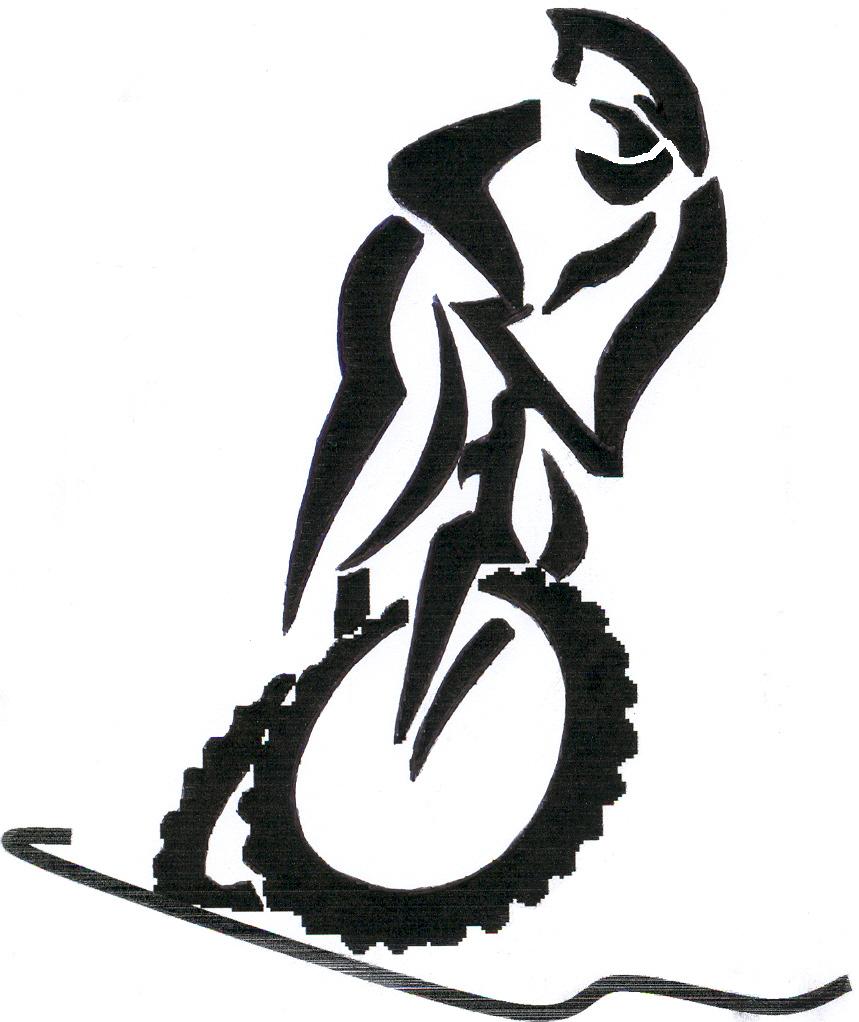 